«Что лучше бумага или ткань?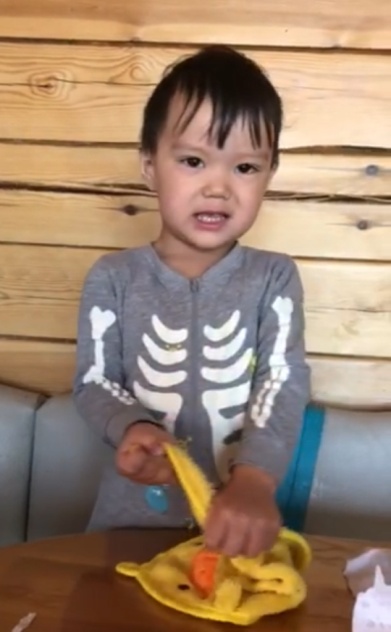 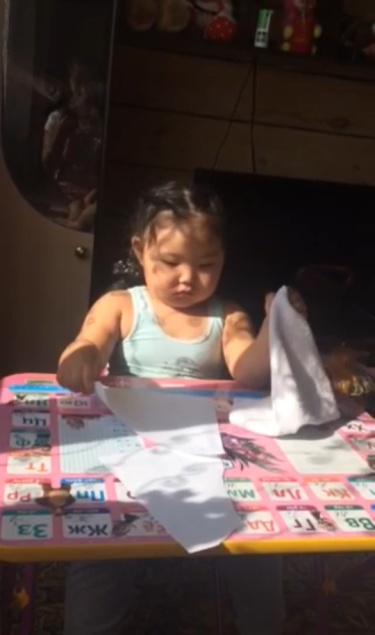 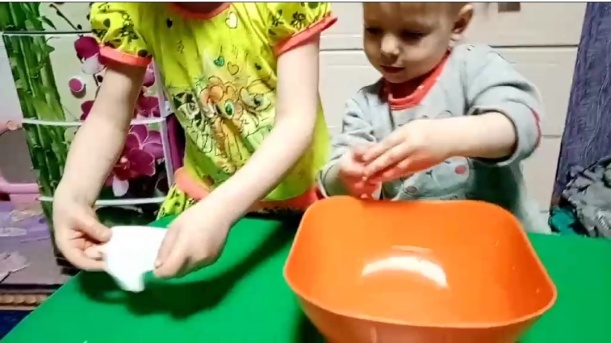 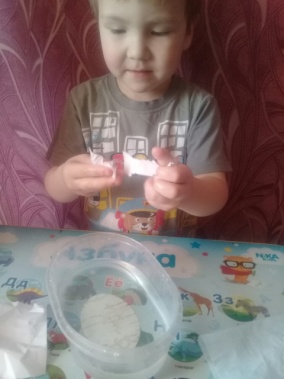 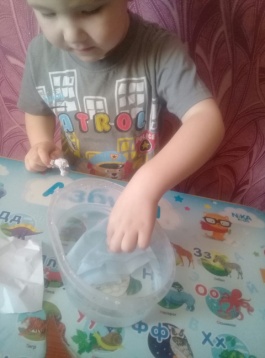 Познание ФЭМП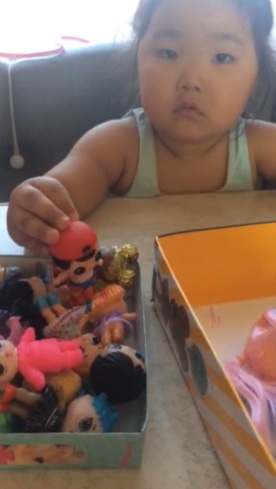 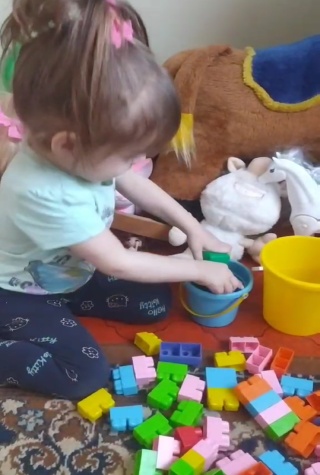 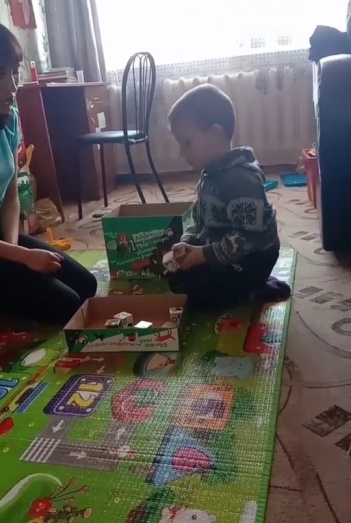 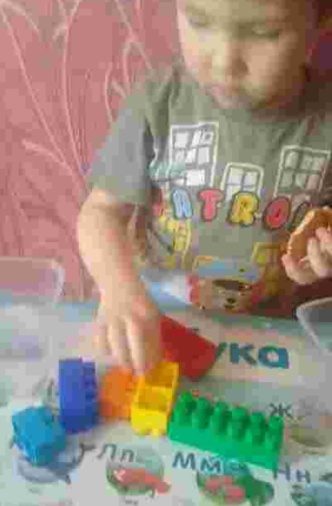 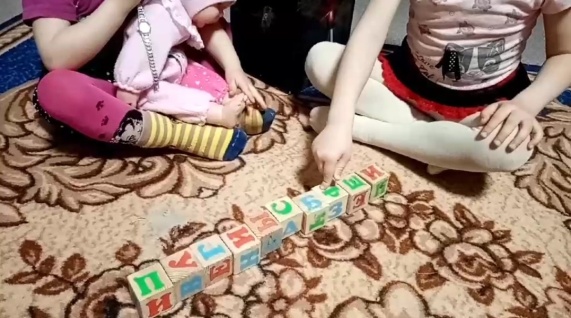 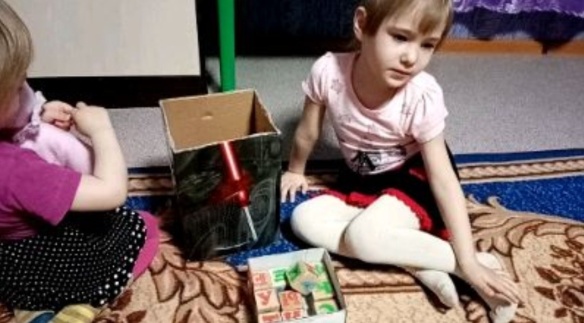 Лепка «Миски трех медведей»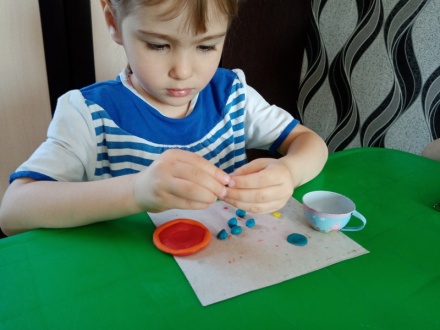 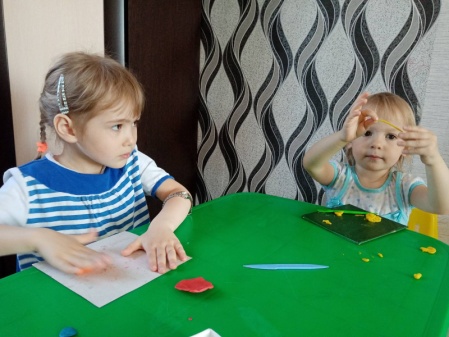 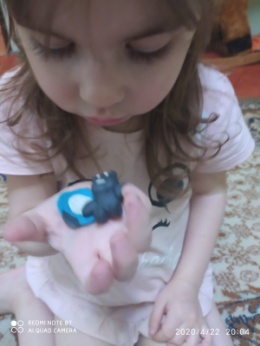 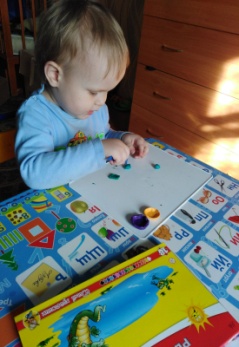 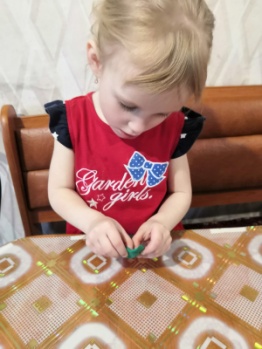 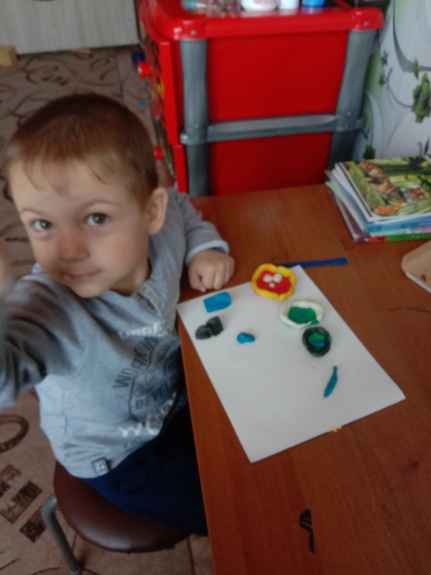 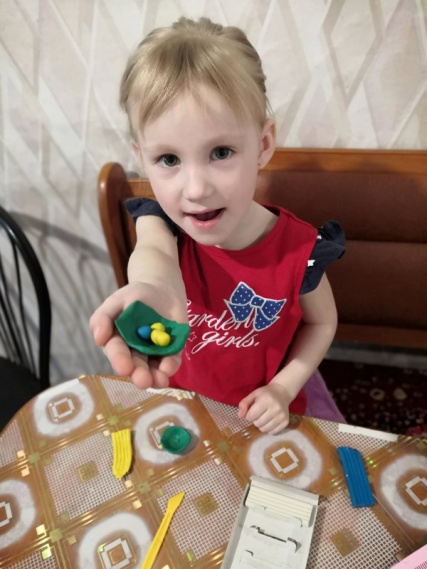 Рисование «Скворечник»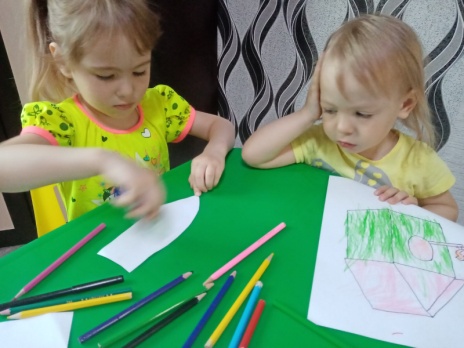 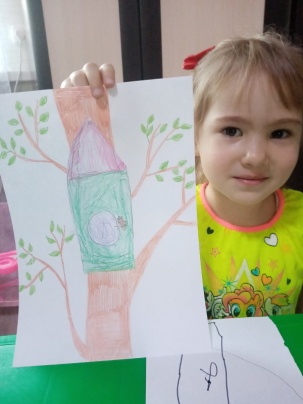 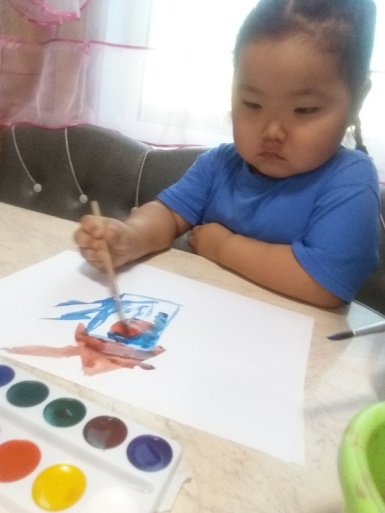 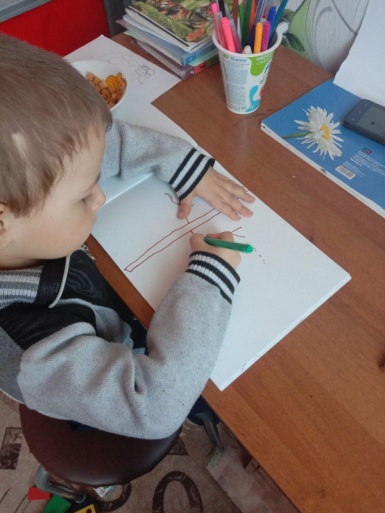 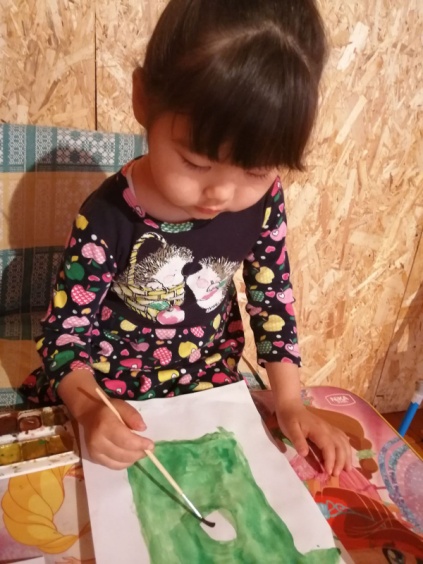 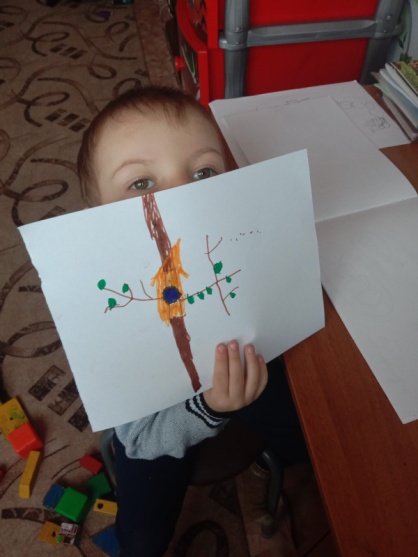 Конструирование «Заборчик»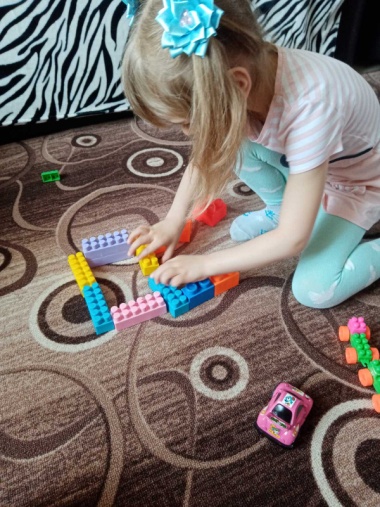 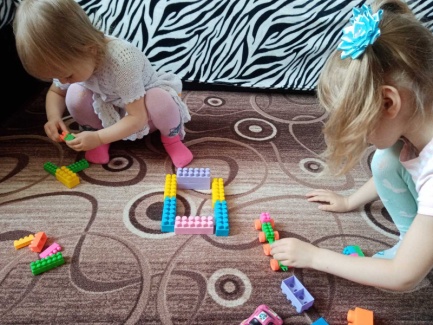 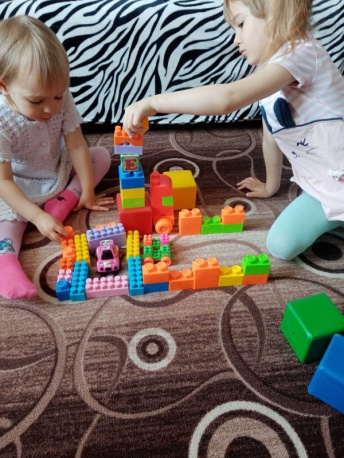 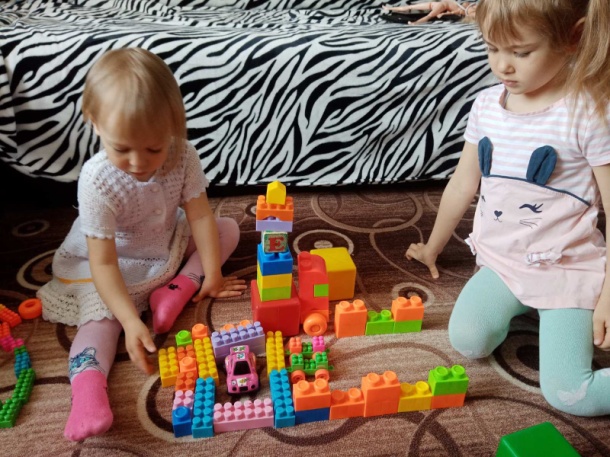 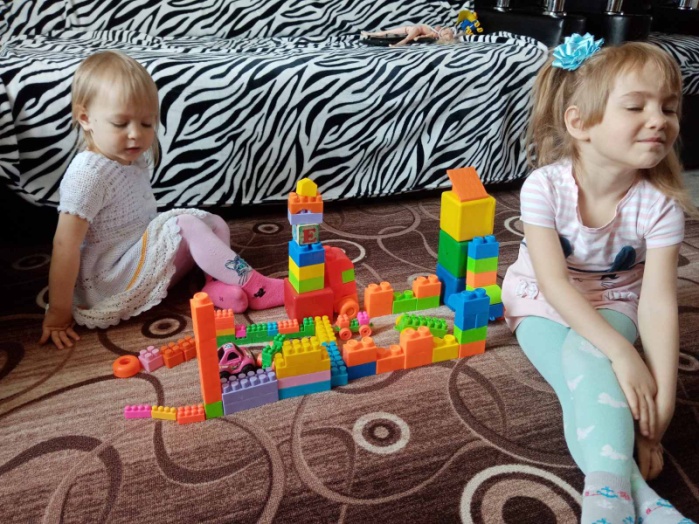 